Сумська міська радаVІІ СКЛИКАННЯ XLI СЕСІЯРІШЕННЯвід 20 червня 2018 року № 3599-МРм. СумиРозглянувши звернення громадянина, надані документи, відповідно до протоколу засідання постійної комісії з питань архітектури, містобудування, регулювання земельних відносин, природокористування та екології Сумської міської ради від 22.03.2018 № 110 та статей 12, 40, 79-1, 118, 121, 122 Земельного кодексу України, статті 50 Закону України «Про землеустрій», керуючись пунктом 34 частини першої статті 26 Закону України «Про місцеве самоврядування в Україні», Сумська міська рада ВИРІШИЛА:Надати дозвіл на розроблення проекту землеустрою щодо відведення земельної ділянки у власність Охріменку Павлу Миколайовичу (2524011076) орієнтовною площею 0,0030 га за адресою: м. Суми, вул. Олександра Олеся,           буд. 6 А для будівництва індивідуальних гаражів.Сумський міський голова                                                                   О.М. ЛисенкоВиконавець: Клименко Ю.М.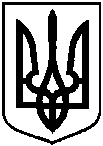 Про надання дозволу на розроблення проекту землеустрою щодо відведення земельної ділянки у власність Охріменку П.М. за адресою: м. Суми, вул. Олександра Олеся, буд. 6 А